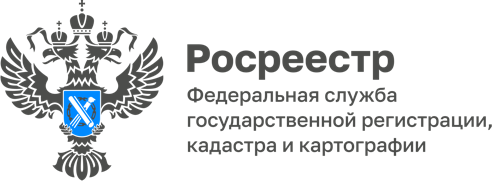 15.11.2023Как поставить многоквартирный дом на кадастровый учетС начала текущего года Управлением Росреестра по Республике Адыгея поставлено на кадастровый учет 23 многоквартирных дома, расположенных на территории республики. Для сравнения, за аналогичный период прошлого года в Единый государственный реестр недвижимости внесено 29 таких домов.Многоэтажный дом, как правило, новостройку, точно так же как и любые другие объекты недвижимости необходимо включать в Единый государственный реестр недвижимости (ЕГРН). Если дом не поставлен на кадастровый учет, то не удастся поставить на кадастровый учет квартиры в нем, а также не получиться оформить права собственности жильцам квартир или владельцам офисных помещений и магазинов.Одновременно с домом в обязательном порядке учитываются все находящиеся в нем жилые и нежилые помещения, машино-места, электрощитовые, кладовки вне зависимости от метража и назначения. Кадастровый учет в многоквартирном доме (МКД) сопровождается присвоением уникального кадастрового номера каждому изолированному и обособленному помещению.Кадастровый учет МКД предполагает, что дом признан официально зарегистрированным объектом недвижимости, принятым государством на учет, он занимает определенный земельный участок и имеет особые характеристики (определенную площадь, этажность и прочее).Кто может поставить многоквартирную новостройку на кадастровый учет?Подать заявление в Росреестр может:Орган местного самоуправления, в полномочия которого входит данная задача (обычно архитектурный комитет, либо администрация города),Застройщик (в некоторых случаях для ускорения процесса, но только при условии наличия разрешения на ввод в эксплуатацию).Управление Росреестра подчеркивает, пока МКД не поставлен на учет, зарегистрировать право собственности на входящие в его состав объекты недвижимости невозможно. Поэтому, прежде чем обращаться с заявлением о регистрации права собственности на объекты во вновь возведенных домах убедитесь, что МКД действительно поставлен на кадастровый учет.Для того чтобы узнать, поставили ли дом на кадастровый учет, необходимо обратиться к электронному сервису Росреестра Справочная информация по объектам недвижимости в режиме online. Этот сервис предоставляет информацию о всех объектах недвижимости, которые находятся в ЕГРН. Он позволяет проверить данные по адресу или кадастровому номеру объекта.Вы также можете проверить данные о доме через Публичную кадастровую карту. Для того, чтобы узнать, поставлен ли многоквартирный дом на кадастровый учет онлайн, откройте сайт Росреестра и в боковом меню выберите раздел «Публичная кадастровая карта». Поиск по адресу поможет проверить наличие учетной записи.------------------------------------Контакты для СМИ: (8772)56-02-4801_upr@rosreestr.ruwww.rosreestr.gov.ru385000, Майкоп, ул. Краснооктябрьская, д. 44